BẢN ĐĂNG KÝ DỰ THI 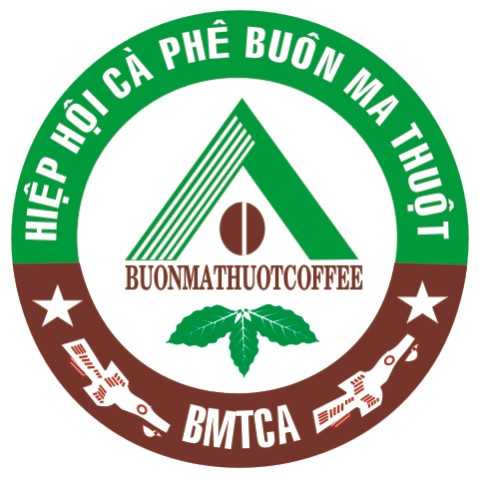 RANG CÀ PHÊ VIỆT NAM 2022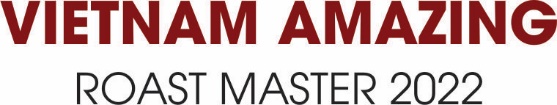 Họ và tên: ………………………………………………………………….…….Địa chỉ:…………………………………………………………….…….…….…Số điện thoại…………………………Email……………………………..….…..Công ty đang làm việc (nếu có)……………………………………….………..…Địa chỉ công ty: ……………………………………………………..….…..……Thí sinh chọn máy rang để thực hành trong cuộc thi (đánh dấu  vào ):   OPP	          O Tesla	        	 TTM	           Pilot		          Lưu ý:  Thí sinh tự chịu trách nhiệm với quyết định chọn máy rang, không được thay đổi nhãn hiệu máy rang sau khi đăng ký chọn máy rang. Các cuộc thi đã từng tham gia trước đây (nếu có):…………………………….…………………………………………………………………………….…………….………………………………………………………………………………………..Kinh nghiệm trong ngành cà phê:……………….……………………………….………………………………………………………………………………….…….………………………………………………………………………………………..………………………………………………………………………………………..Thí sinh gửi một vài hình ảnh về bản thân cho Ban tổ chức qua địa chỉ  email: hhcaphebmt@gmail.com (Hình ảnh này sẽ được BTC sử dụng để đăng tải trên các phương tiện truyền thông trong khuôn khổ cuộc thi).                                                  ………….., ngày…. tháng….. năm………                                            Người đăng ký dự thi                                                                     (Ký ghi rõ họ tên)Lưu ý: Lệ phí dự thi: 2.000.000đ/người,  đối với hội viên Hiệp hội được giảm 10%.Lệ phí dự thi nộp trực tiếp tại văn phòng Hiệp hội cà phê Buôn Ma Thuột – địa chỉ 15A Trường Chinh – Tp. Buôn Ma Thuột – Đắk Lắk hoặc chuyển khoản theo thông tin sau:Chủ tài khoản: Hiệp hội cà phê Buôn Ma ThuộtSố tài khoản: 0231000554522     - Ngân hàng: Vietcombank – Đắk LắkCú pháp chuyển khoản: Đăng ký dự thi rang “Tên người dự thi”Bản đăng ký dự thi gửi cho Hiệp hội cà phê Buôn Ma Thuột trước ngày 15/09/2022